Using Quizlet to Create FlashcardsOpen a Web browser to http://quizlet.com. Select “Sign Up” to create an account. Select “Create.” Enter a title and description (optional) for the set. Select the language for both the terms and definitions – English / English. Type in words/terms and definitions, or import words and definitions by selecting “Import” and then copying and pasting words/terms and definitions in the provided field and telling Quizlet what format you used to create the list. 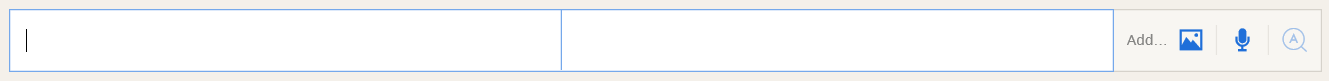 To view Quizlet lists submitted by others, type a search word into the Search field in the header and select the search/magnifying glass icon. To use any user-submitted definitions, select the title of the list. It can be copied and edited, or just added to your class.To use images, select the image icon. Select an image. Note: You need a paid teacher subscription to upload your own images, record your own voice, and manage a class with the ability to view individual students’ progress ($25/year).  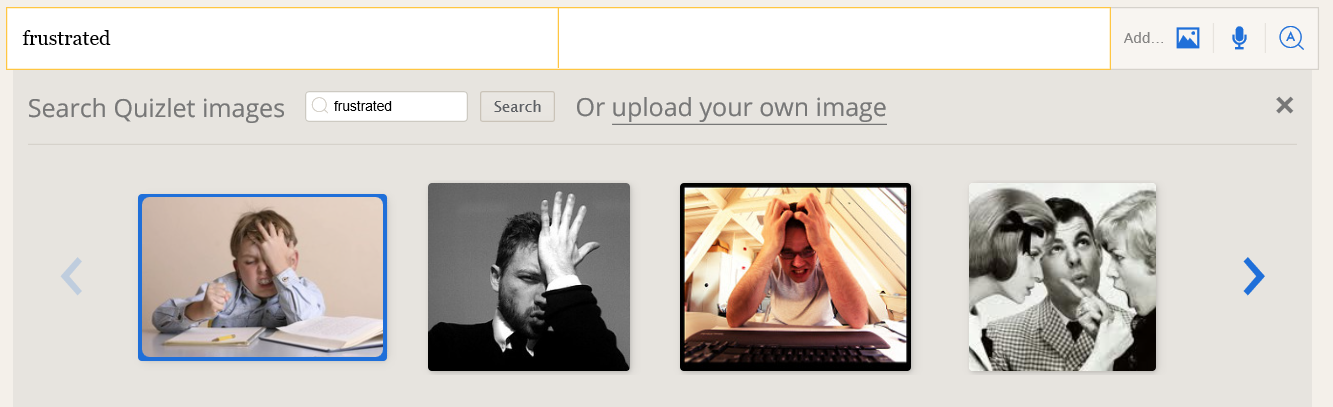 Audio will play automatically for all words entered. Adding your own audio requires an upgrade to a paid teacher’s subscription. See https://quizlet.com/upgrade/teacher?source=header_teacherAdd more rows, as needed, by clicking the [+].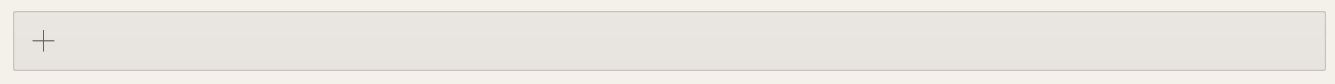 Save by selecting “Create.”Share a set by selecting “Share” in the top right under “Tools.” Select a social networking site, e-mail, or get the direct link.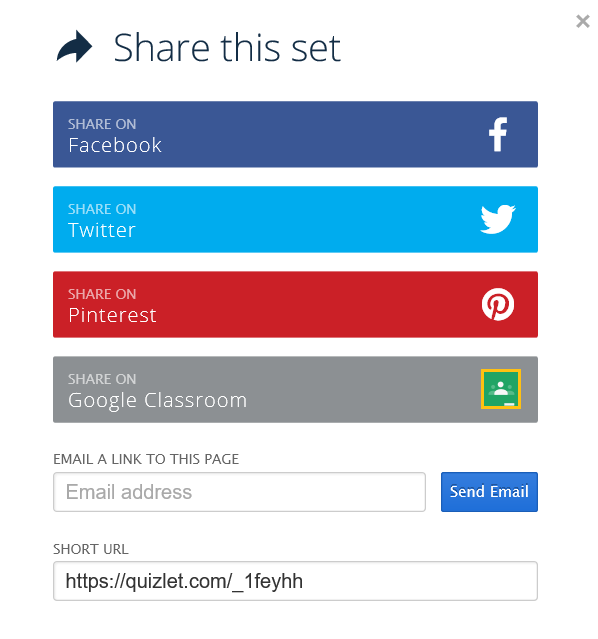 Edit a set:Log in and select the drop-down arrow next to your login name (top right corner) and select “Your Study Sets.”  Select the title for a set and then choose “Edit” (pencil) icon.Make changes, add new terms, and select “Done” to save when finished. Embed individual activities on a Web page: When logged in, select a study set from the dashboard. Select the “More…” icon.Select “Embed.”From the drop-down arrow, select the activity you want to embed.Copy the HTML code for the activity you want to embed.  In the Web page, select the edit HTML option.In the pop-up window, paste ([Ctrl] + [V]) the HTML code. Click “Insert.” Select “Submit.” See the Embed Quizlet video tutorial at http://quizlet.com/faqs/faq-can-i-embedquizlet-on-my-website/.  Print flashcards When logged in, select a study set from the dashboard.Select the … (More) icon.Select the “Print” icon. Choose a Mode (table, glossary, index cards, etc.). Select “Open PDF” and print. Print tests When logged in, select a study set.Select “Test” at the top. Select “Options” in the bottom left. Choose question types and number of terms to include and then select “Create New Test.” Select the “Print Test” button and print. See the Teachers Page for ideas on using the site at http://quizlet.com/teachers. For how-to instructions see the Quizlet Help page at http://quizlet.com/help, which has helpful screenshots, answers to questions, and video tutorials. Mobile Apps Available for Apple and Android products http://quizlet.com/mobile. 